921全國學生地震演習規劃主軸：「抗震保安，感動123」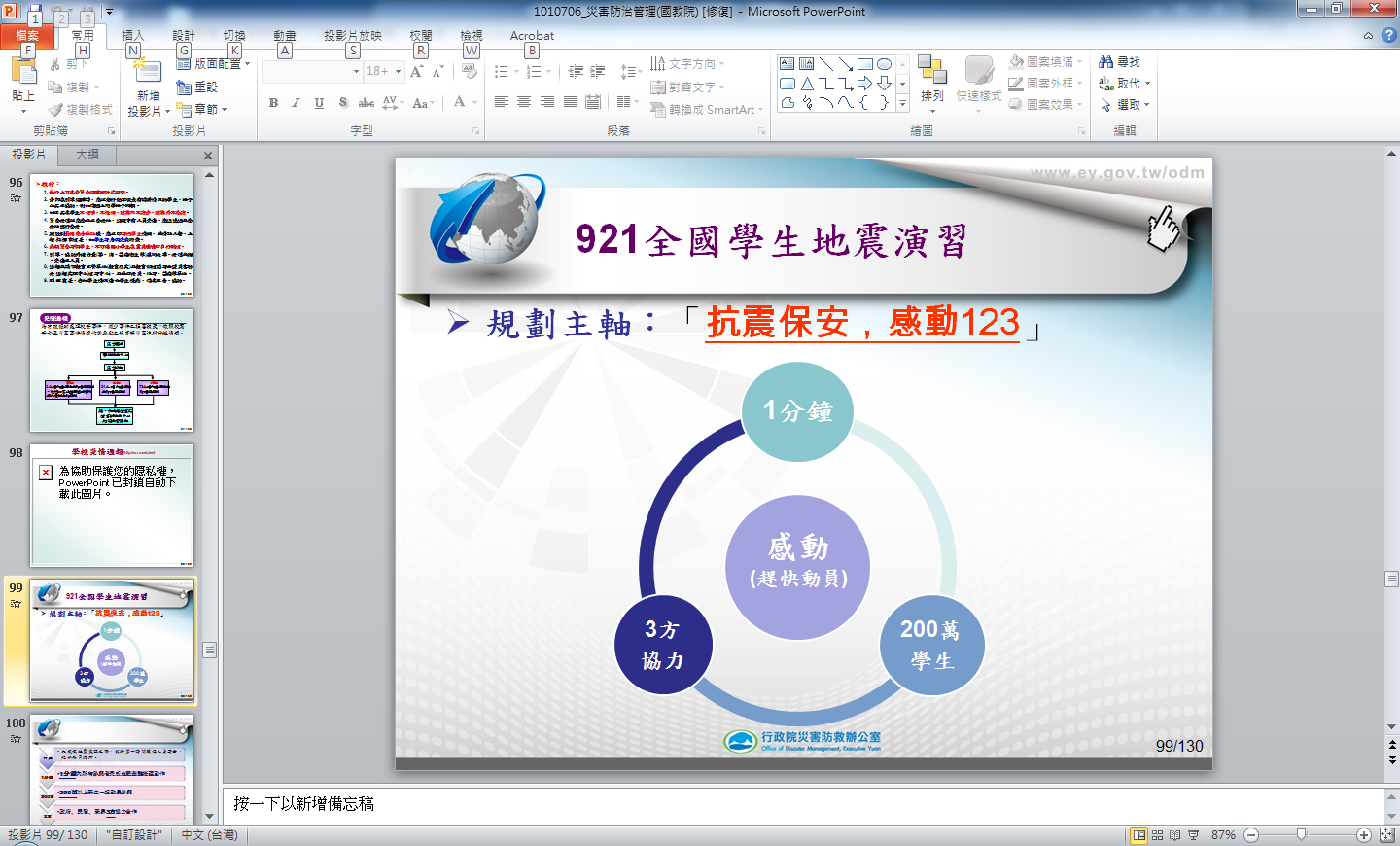 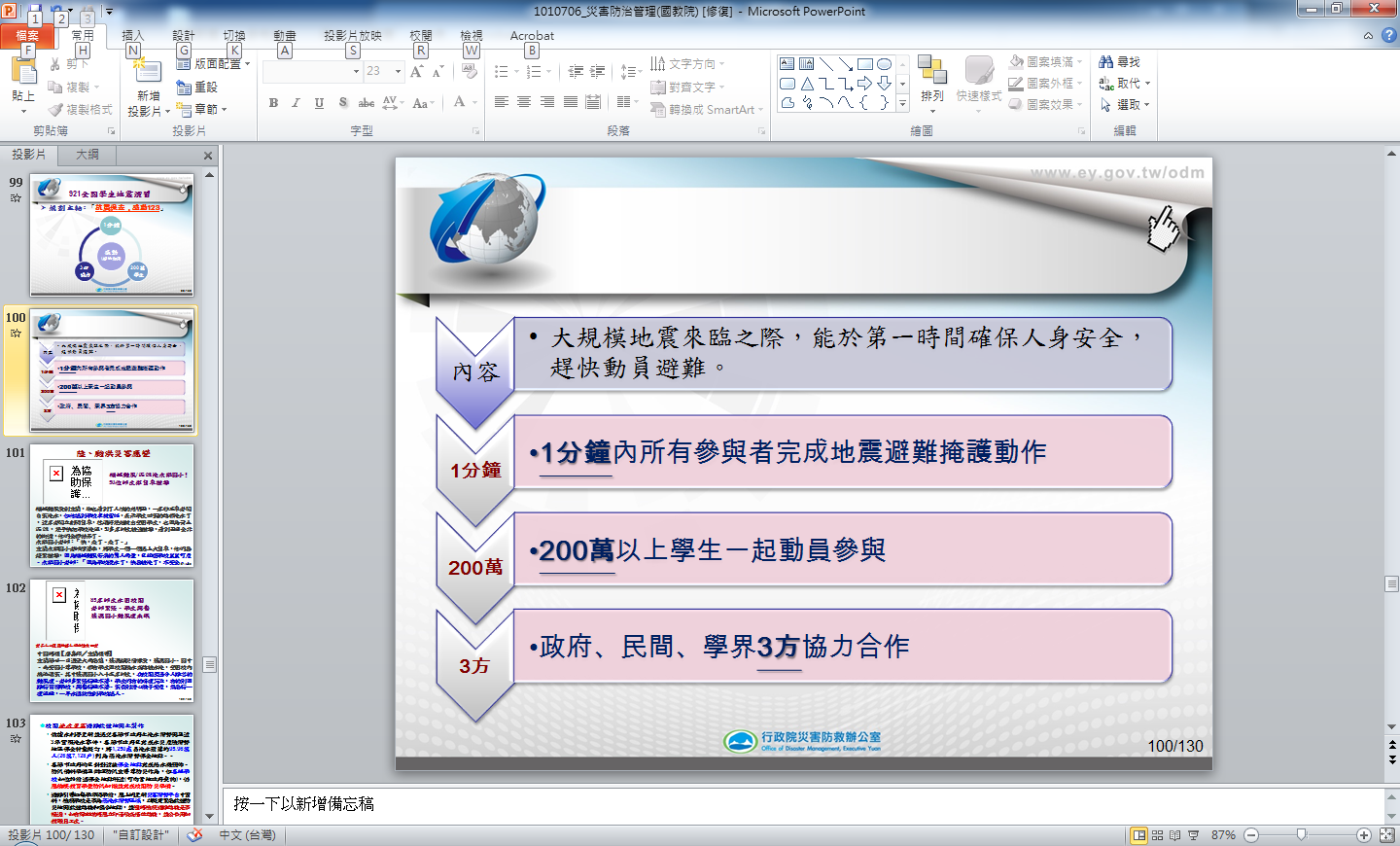 ●地震口訣蹲下、掩護、穩住。●日本、台灣通常建議躲在堅固的桌子底下，為什麼？因為遇到中、大地震房子雖未倒塌，但被掉落物品、翻倒櫥櫃砸傷、壓傷的機率相當高，何況若真遇到超大地震導致房子瞬間倒塌，在錯位扭曲的建築空間中，且劇烈搖晃當下，也實在無法立即採取往外的避難行動。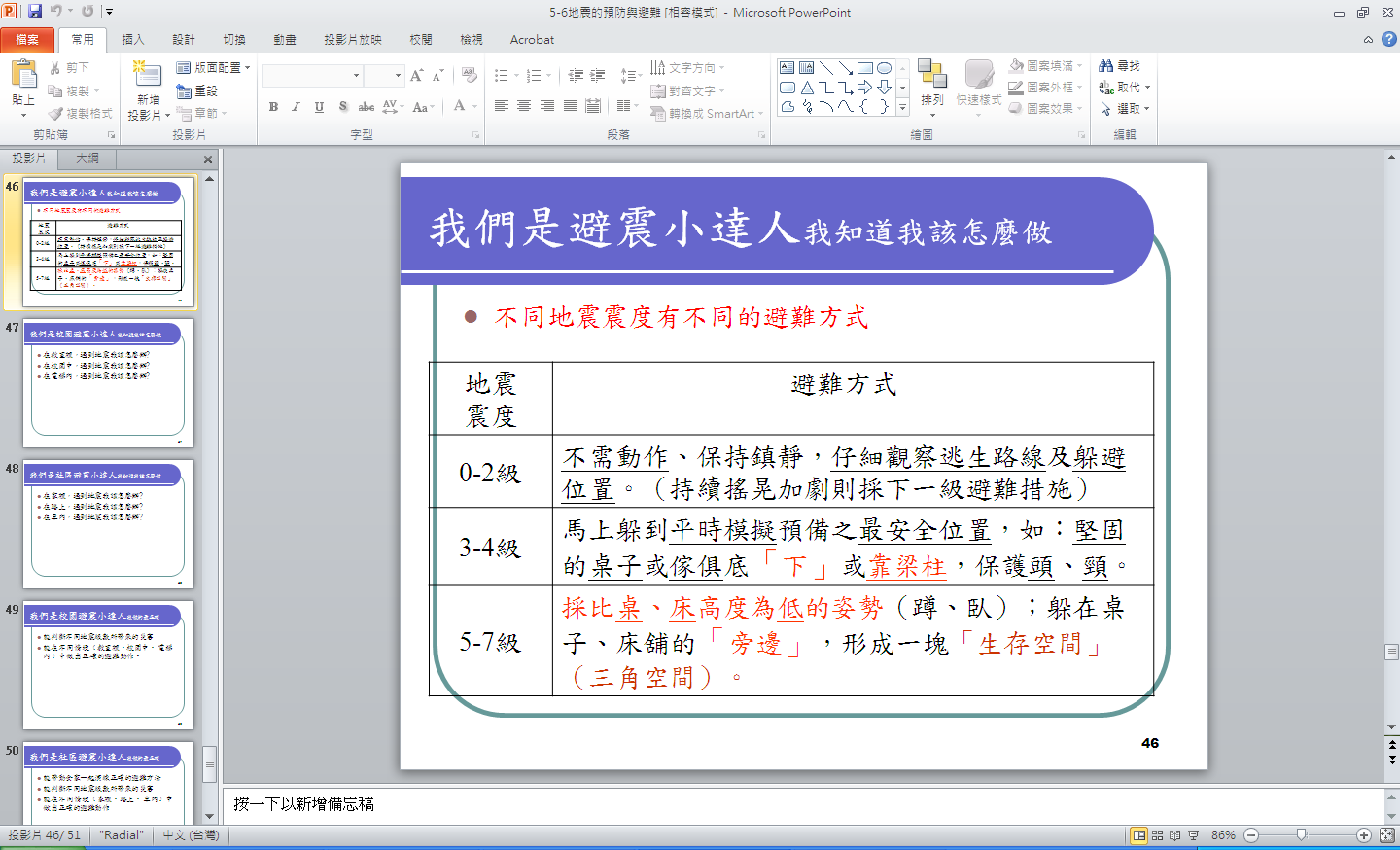 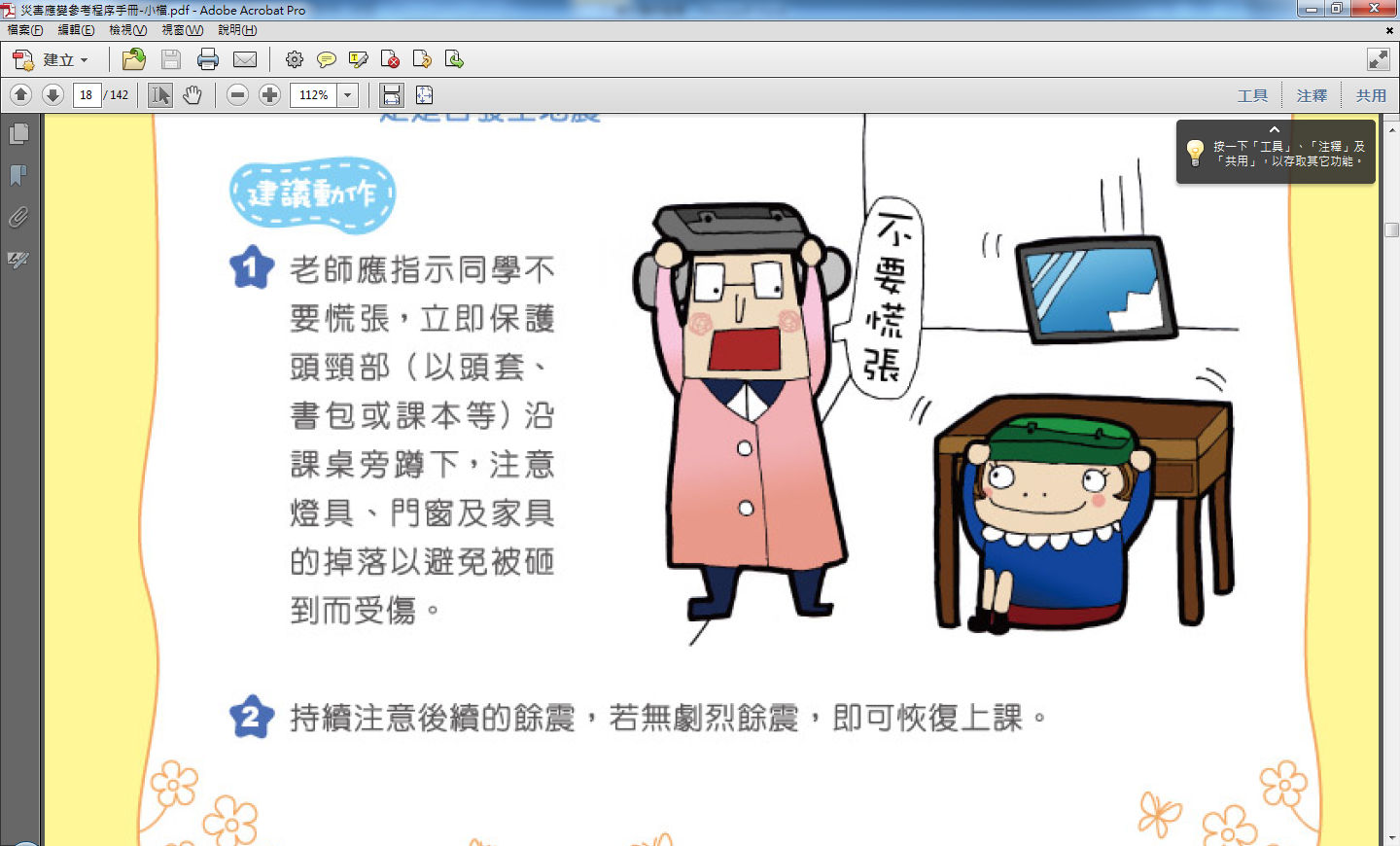 教室緊急避難疏散地圖(範例)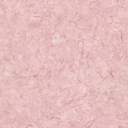 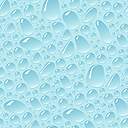 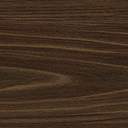 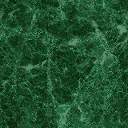 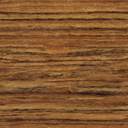 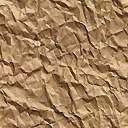 家庭防災卡範例家庭防災卡※緊急集合地點(地震與火災)住家外：              社區外：(颱洪) 住家外：                   社區外：(坡地) 住家外：                   社區外：※緊急聯絡人(本地-非家裡的人)     ※緊急聯絡人(外地親戚朋友)稱謂：                            稱謂：手機號碼：                        手機號碼：電話(日)：                        電話(日)：電話(夜)：                        電話(夜)：※災民收容所(緊急安置所)地點：文昌國小電話：(05)3742172※1991留言平台約定電話：註：約定電話為方便親友記憶使用，事先約定好的電話號碼，以家戶電話（含區域號碼）或手機號碼為主。